Tri-Lakes Youth Fishing Contest	The Tri-Lakes Association is going to conduct a youth fishing contest.  The event is to be held at Round Lake Resort on June 23, 2018.   The contest will be free and is for children, grandchildren, and relatives of Tri-Lakes Association members.  The Contest is limited to children 15 years of age or younger.  Children 12 years of age or younger must be accompanied by a parent or guardian.  Fishing will begin at 9:00am and conclude at 11:00am when weigh-in begins.	A trophy will be awarded for the most weight of all pan fish caught by an individual angler in each age group.  The number of age groups will depend upon the number of participants.  Each angler is allowed up to an aggregate total of 25 bluegills, sunfish, or pumpkinseed (no size limit) to be weighed, which will be the only species qualified for the prizes of that particular age group.  One trophy will be awarded for the largest bass, and also one trophy for the largest pike caught by individuals consisting of the entire group.  A fishing license is not required for ages 15 and under.  Anglers must provide their own bait and tackle.  Fishing is limited to Round Lake, Blue Lake, and Lake Mecosta.  You may fish from shore, dock, or boat depending on your individual preference.  Adults may assist the youth only by baiting the hook, casting it out and unhooking the fish.  All fish entered must be caught and lifted out of the water with a rod in the hand of the youth. 	Participants must register for the contest.  You may pre-register prior to the event, which is preferable and allows us to determine the number of prizes needed. You may complete and mail the registration form included in this newsletter or you may email the required information on the registration form to our website using the Contact Us button prior to June 22, 2018.  You may also register from 8-9 am at Round Lake Resort on the day of the event.  All participants must be present at Round Lake Resort at the beginning of the event.	 Hot dogs, chips, and beverages will be served to all of the participants upon conclusion of the event. --------------------------------------------------------------------------------------------------------------------------------------------------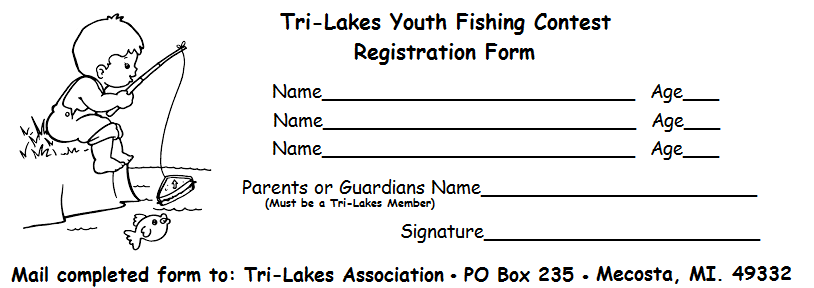 